						   Образовни профил: Туристички техничар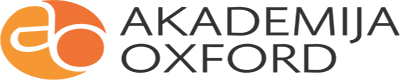 Ovaj dokument je preuzet sa oficijalnog sajta Ministarstva ProsveteПРВИ РАЗРЕДПРВИ РАЗРЕДПРВИ РАЗРЕДПРВИ РАЗРЕДДРУГИ РАЗРЕДДРУГИ РАЗРЕДДРУГИ РАЗРЕДДРУГИ РАЗРЕДДРУГИ РАЗРЕДТРЕЋИ РАЗРЕДТРЕЋИ РАЗРЕДТРЕЋИ РАЗРЕДТРЕЋИ РАЗРЕДЧЕТВРТИ РАЗРЕДЧЕТВРТИ РАЗРЕДЧЕТВРТИ РАЗРЕДЧЕТВРТИ РАЗРЕДЧЕТВРТИ РАЗРЕДЧЕТВРТИ РАЗРЕДЧЕТВРТИ РАЗРЕДУКУПНОУКУПНОУКУПНОУКУПНОРазредно часовнаРазредно часовнаРазредно часовнаРазредно часовнаРазредно часовнаРазредно часовнаРазредно часовнаРазредно часовнаРазредно часовнаРазредно часовнаРазредно часовнаРазредно часовнаРазредно часовнаРазредно часовнаРазредно часовнаРазредно часовнаРазредно часовнаРазредно часовнаРазредно часовнаРазредно часовнаРазредно часовнаРазредно часовнаРазредно часовнаБ. СТРУЧНИ ПРЕДМЕТИБ. СТРУЧНИ ПРЕДМЕТИнаставанаставанаставаНастава ублокугод.наставанаставаНастава ублокугод.наставанаставанаставаНастава ублокугод.наставанаставаНастава ублокугод.наставанаставанаставаНастава ублокугод.(теорија, вежбе, практична настава)(теорија, вежбе, практична настава)НЕДЕЉНОНЕДЕЉНОГОДИШЊЕГОДИШЊЕНастава ублокугод.НЕДЕЉНОНЕДЕЉНОНЕДЕЉНОГОДИШЊЕГОДИШЊЕНастава ублокугод.НЕДЕЉНОНЕДЕЉНОГОДИШЊЕГОДИШЊЕНастава ублокугод.НЕДЕЉНОНЕДЕЉНОНЕДЕЉНОГОДИШЊЕГОДИШЊЕНастава ублокугод.НЕДЕЉНОНЕДЕЉНОНЕДЕЉНОГОДИШЊЕГОДИШЊЕНастава ублокугод.Настава ублокугод.Настава ублокугод.Настава ублокугод.Настава ублокугод.Настава ублокугод.ТВТВНастава ублокугод.ТВВТВНастава ублокугод.ТВТВНастава ублокугод.ТВВТВНастава ублокугод.ТВВТВНастава ублокугод.ТВТВТВВТВТВТВТВВТВТВВТВ1.Страни језик II4140413641284116165202.Основи туризма и2702702.угоститељства2702703.Економика и организација2682683.предузецћа2682684.Психологија2642645.Финансијско пословање2642646.Статистика2642647.Пословна коресподенција и2642647.комуникација2642648.Туристичка географија26425841229.Историја уметности264258412210.Спољнотрговинско и девизно25825810.пословање25825811.Право25825812.Економика туризма25825813.Маркетинг у туризму25825814.Агенцијско хотелијерско2706021683490264150215829150822606345014.пословање27060216834902641502158291508226063450Укупно Б:8280608127234901857615018152229150522165063450Укупно Б:8828028060993063069018185765761501919551551150545417131713450Укупно А + Б:3021050706039310206890319921503018702915012063898201450450Укупно А + Б:32321120112060323210881088903131992992150313189989915012612612640994099450Укупно часова:32321180118011803232117811783131114211421142313110491049126126126454945494549